Ni Hao!(TEAM TOURNAMENT CHINESE STYLE!)Ni hao ma? Team tournament number After two Spanish editions, the Chinese got jealous. For that reason, this year we do it Chinese style! From Chinese decorations to Chinese prizes we got it all. We look forward to seeing you in October! Team:		1 Woman, 3 Men (Single player entries are also welcome!)  A team can also have more players.Registration:	 	E-mail: team@sportwerk-hamburg.de Deadline:		Friday, 18th of October, 18:00Teamname:		Think of a funny teamname Entry fee	:	€ 35,- incl. T-Shirt & evening buffet on Saturday and a tombola (for all players present)At the tombola on Saturday (during the player’s party) you can win a some great prizes! Prices:		A-Field: € 1000,- , B- und C-Fields: SquashgearAccomodation:	- In the Center: € 6,- p.P. (Matrasses etc need to be brought!)			- Lindner Hotel on demand available! Ask us Questions:		040-52389370 or team@sportwerk-hamburg.de 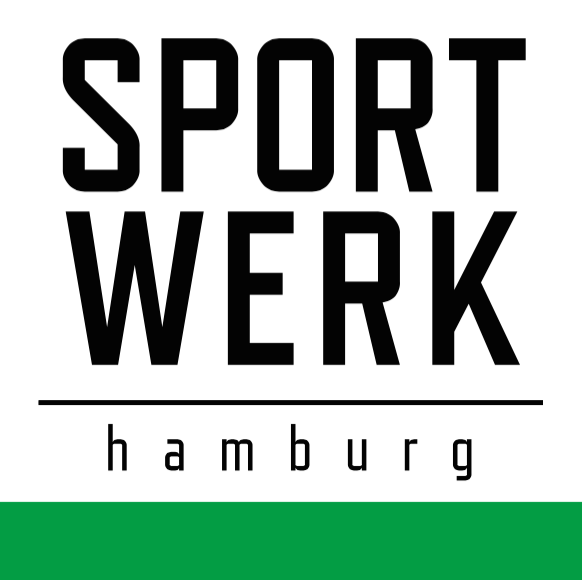 Dates:Friday25 October 2018 18:00 UhrSaturday26 October 2018 10:00 UhrSunday27 October 2018 10:00 Uhr